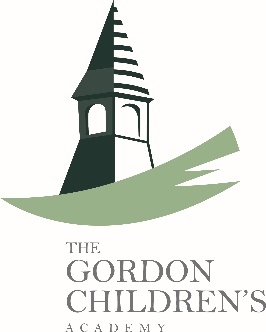 EYFS TeacherEmployer: The Gordon Children’s AcademySalary: £25,000 - £38,800Location: Strood, Medway, KentStart Date: February or April 2018Closing Date of Position: 8th December 2017An exciting opportunity to join a large three form entry Ofsted rated ‘Good’ School (February 2017).  We are looking for an experienced Early Years teacher to join our academy.  You will be willing to take the opportunity to play a full part in the further development of our school and join us in our aims to make learning irresistible and to provide a nurturing and safe environment for everyone.The Gordon’s Children’s Academy is a newly federated academy based in the Strood area.  Our Junior and Infant school work closely together to ensure that all staff and children work together as one.  We are lucky enough have a passionate workforce at our school who all care for and respect the fantastic children of our school. We are dedicated to school improvement and we all aim to provide a happy, safe and fun school environment for the children, and our staff too.  We have high expectations of behaviour and we recognise that it is our responsibility to listen to the children verbally or by interpreting their behaviour. Pupils of Gordon’s Children’s Academy are proud of their school and have an exciting environment around them to learn in, we encourage use of a creative curriculum and all children enjoy decorating their classroom whilst they focus on a particular topic across the curriculum.  Our school is set in a large Victorian building, with high ceilings and plenty of space for intervention and breakout sessions. We have three large halls, three playgrounds, we have a fantastic Early Years outdoor play area, a remembrance garden and a small stage built into one of our playgrounds too. Our location provides excellent links to the M2 and A2. As part of the Thinking Schools Academy Trust, we benefit from working cohesively as a family of schools for the benefit of our children, and for the adults who work here too. The Trust supports with planning, trips, events, CPD and much more to ensure that all of our teachers are fully supported, enabling them to ensure that they can deliver the best learning that we can offer. Our mission is to “transform life chances”; at The Thinking Schools Academy Trust we believe education has the power to change lives and children only have one chance to get this right. To ensure all our academies focus on our mission school leaders translated our mission to core values that would be demonstrated and evident in all our Academies:Child First, Aspire, Challenge, AchieveWhat you will need to succeed: You will have QTS and recent experience of working within a Primary setting. We welcome applications from both NQTs and experienced teachers. You will have an excellent classroom practice with high expectations for achievements and behaviour. You will be able to plan and deliver a creative and stimulating curriculum. You will be dedicated to ensure that all of our children achieve their very best, passionate about teaching and learning and have a positive outlook and interpersonal skills. We want to employ teachers who have Good or Outstanding practice, along with high expectations for yourself and the children.We want to employ teachers who are a great team member and are keen to seek CPD, an aspiring leader of learning and be happy to grasp exciting opportunities and contribute to the values, ethos and the development of our new school.What you will get in return from The Gordon’s Children’s Academy:The opportunity to work with happy children who come into school ready and excited to learn each morning. Support from a vast network of senior leaders and other teachers within the school and our trust, our teachers regularly get the opportunity to meet and share best practice with the relevant year group teachers of the other Medway Primary Schools within our trust.As a teacher at The Thinking Schools Academy Trust you can also benefit from an internationally accredited pedagogy approach to thinking and learning, which has been proven to enhance classroom practice. We can offer excellent CPD opportunities, particularly through the New Horizons Teaching School’s alliance, which also offers a great support network for our staff. Our Primary Academy offers lots of space and intervention and breakout areas.Teachers who join our happy and friendly academy can also benefit from a discounted price of £10 a month for a membership of the Thinking Fitness gym, which is located on site at New Horizon’s Children’s academy in Chatham. Our school can also offer you an employee benefit and childcare voucher scheme.What you need to do now:If you are interested in working in a large Primary academy, benefiting from a large support network and you are keen to progress your career, then please apply today!We strongly encourage any teachers who may be interested in working at our school to call our office manager, Jacquie McDermott on 01634 719971, to book a no-pressure tour of the school and to meet some of our staff.We also encourage any early applications and we reserve the right to close the vacancy early if we suitable candidate is found. If this position as a class teacher at Gordon’s Children’s Academy is not quite right for you, but you would be interested for any other positions within our Trust please contact Jacquie McDermott to ensure that you are added to our talent pool and considered for any future positions.We are committed to safeguarding and promoting the welfare of children and young people and expect all staff and volunteers to share this commitment. This post is subject to an enhanced DBS check.